Федеральное государственное бюджетное образовательноеучреждение высшего образованияМосковский государственный университет имени М.В.ЛомоносоваВысшая школа государственного администрированияВыпускная квалификационная работана тему: «___________________________________________________________________________________________________________________________»Магистрантгруппы __________________________________________________________________________(ф.и.о. полностью)_______________(подпись)                                                         Научный руководитель_________________________________________________________________(ф.и.о, должность, ученые степень и звание)_______________(подпись)                                                          Учебно-методические рекомендации подготовленыНазаренко С.В., кандидатом социологических наук, доцентомначальником отдела учебно-методической деятельности и дополнительного образования ВШГА МГУМосква 2023СодержаниеВведение (3-5 страниц, 6 000 - 10 000 знаков с пробелами)	3Глава 1. Идеальность (желаемое состояние ОПО)	91.1. 8-9-10 страниц (18 000 - 20 000 знаков с пробелами)	91.2. 8-9-10 страниц (18 000 - 20 000 знаков с пробелами)	101.3. 8-9-10 страниц (18 000 - 20 000 знаков с пробелами)	12Выводы по главе 1 (2 страницы, до 4 000 знаков с пробелами)	13Глава 2. Реальность (изучаемое современное текущее состояние ОПО)	142.1. 8-9-10 страниц (18 000 - 20 000 знаков с пробелами)	142.2. 8-9-10 страниц (18 000 - 20 000 знаков с пробелами)	152.3. 8-9-10 страниц (18 000 - 20 000 знаков с пробелами)	16Выводы по главе 2 (2 страницы, до 4 000 знаков с пробелами)	17Глава 3. Оптимальность (планируемое состояние ОПО)	183.1. 8-9-10 страниц (18 000 - 20 000 знаков с пробелами)	183.2. 8-9-10 страниц (18 000 - 20 000 знаков с пробелами)	193.3. 8-9-10 страниц (18 000 - 20 000 знаков с пробелами)	20Выводы по главе 3 (2 страницы, до 4 000 знаков с пробелами)	21Заключение (3-4 страницы, 6 000 - 8 000 знаков с пробелами)	22Список использованной литературы и источников	24Приложение	25Максимальное количество страниц – 120Оптимальное количество страниц – 95-100Минимальное количество страниц - 80Введение (3-5 страниц, 6 000 - 10 000 знаков с пробелами)Актуальность темы – противоречия (проблемы), поднимаемого в магистерской диссертации.Преамбула, общая краткая характеристика изучения проблемы (противоречия):– описание аргумента №1 (суждения, обосновывающего выбор темы).– описание аргумента №2 (суждения, обосновывающего выбор темы).– описание факта № 1, подчеркивающего востребованность научного анализа (изучения, исследования) проблемы.– описание факта № 2, подчеркивающего востребованность научного анализа (изучения, исследования) проблемы.Степень научной разработанности: 4-6 научных подходов/ научных школ / групп ученых по 2 - 4 научных работы / теории с персоналиями, авторами теорий.Противоречие (проблема), изучаемое в магистерском исследовании.Объект и предмет (объектно-предметная область – ОПО, далее) магистерского исследования.Объект исследования – …Предмет исследования – …Цель и исследовательские задачи № 1,2,3 магистерского исследования.Цель – Задачи:1.2.3.4.Гипотеза (основная) и гипотезы-следствие № 1, 2, 3.Гипотеза (основная) – …Исследовательские гипотезы (гипотезы-следствие):1.2.3.Научная новизна результатов (4 -6 пункта) Авторские открытия (результаты): 1. 2. 3. 4. 5. Теоретическая основа анализаМетодологическая (методическая) основа анализаИнформационная база исследованияЭмпирическая база исследованияТеоретическая значимость работыПрактическая значимость работыДостигнута эффективностьАпробация результатов научно-исследовательской работы по теме: Структура выпускной квалификационной работы – магистерской диссертацииВведение, 3 главы по 3 параграфа, заключение, 10 таблиц, 14 рисунков (диаграмм), список использованной литературы и источников – 115, в т.ч. 28 на иностранном языке, 3 приложения.Глава 1. Идеальность (желаемое состояние ОПО)1.1. 8-9-10 страниц (18 000 - 20 000 знаков с пробелами)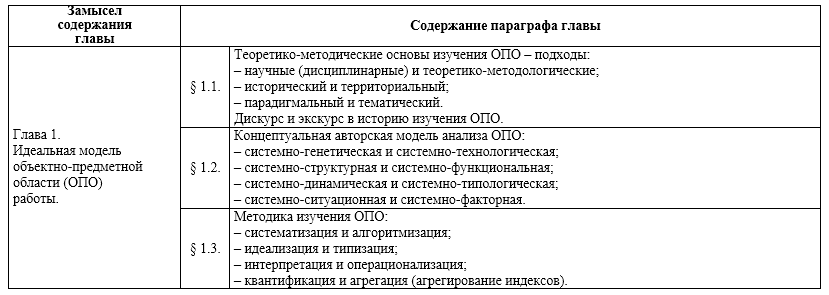 Монография.Автореферат диссертации.Научная статья в журналеНаучно-исследовательская работа / Аналитический отчет / Статистика.Нормативно правовой акт.ТаблицаРисунок ДиаграммаТаким образом,1.2. 8-9-10 страниц (18 000 - 20 000 знаков с пробелами)Системный анализ объекта магистерского исследования:Концептуальная авторская модель (ментальная карта) научного анализа противоречия и/или проблемы, т.е. системный анализ ОПО магистерского исследования от 1 (одной) до 8 (восьми) – по выбору магистранта:– системно-генетическая управленческая модель– системно-структурная управленческая модель– системно-функциональная управленческая модель– системно-типологическая управленческая модель– системно-динамическая управленческая модель– системно-ситуационная управленческая модель– системно-факторная управленческая модель– системно-технологическая управленческая модельНаучная публикация Web of Science.ТаблицаРисунок ДиаграммаТаким образом,1.3. 8-9-10 страниц (18 000 - 20 000 знаков с пробелами)Авторское определение понятия и методика исследования ОПО магистерского исследованияТаблицаРисунок ДиаграммаТаким образом,Выводы по главе 1 (2 страницы, до 4 000 знаков с пробелами)Преамбула (3-5 строк)1. Вывод по параграфу 1.1.2. Вывод по параграфу 1.2.3. Вывод по параграфу 1.3.Глава 2. Реальность (изучаемое современное текущее состояние ОПО)2.1. 8-9-10 страниц (18 000 - 20 000 знаков с пробелами)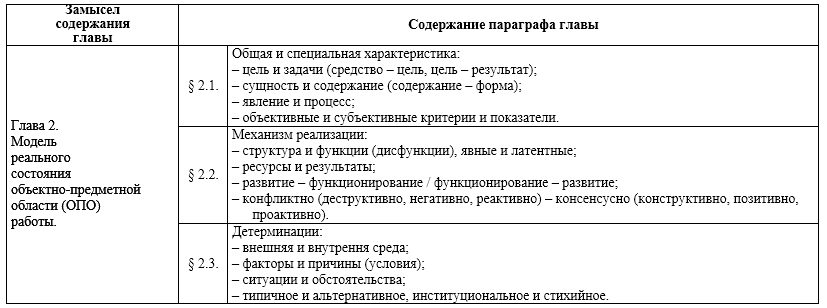 Монография.Автореферат диссертации.Научная статья в журналеНаучно-исследовательская работа / Аналитический отчет / Статистика.Нормативно правовой акт.ТаблицаРисунок ДиаграммаТаким образом,2.2. 8-9-10 страниц (18 000 - 20 000 знаков с пробелами)Научная публикация Web of Science.ТаблицаРисунок ДиаграммаТаким образом,2.3. 8-9-10 страниц (18 000 - 20 000 знаков с пробелами)ТаблицаРисунок ДиаграммаТаким образом,Выводы по главе 2 (2 страницы, до 4 000 знаков с пробелами)Преамбула (3-5 строк)1. Вывод по параграфу 2.1.2. Вывод по параграфу 2.2.3. Вывод по параграфу 2.3.Глава 3. Оптимальность (планируемое состояние ОПО)3.1. 8-9-10 страниц (18 000 - 20 000 знаков с пробелами)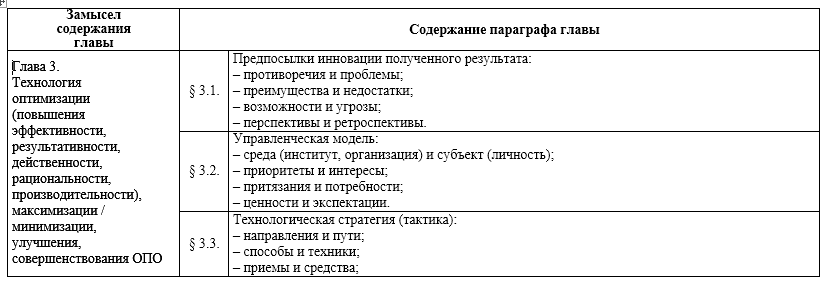 Монография.Автореферат диссертации.Научная статья в журналеНаучно-исследовательская работа / Аналитический отчет / Статистика.Нормативно правовой акт.ТаблицаРисунок ДиаграммаТаким образом,3.2. 8-9-10 страниц (18 000 - 20 000 знаков с пробелами)Научная публикация Web of Science.ТаблицаРисунок ДиаграммаТаким образом,3.3. 8-9-10 страниц (18 000 - 20 000 знаков с пробелами)ТаблицаРисунок ДиаграммаТаким образом,Выводы по главе 3 (2 страницы, до 4 000 знаков с пробелами)Преамбула (3-5 строк)1. Вывод по параграфу 3.1.2. Вывод по параграфу 3.2.3. Вывод по параграфу 3.3.Заключение (3-4 страницы, 6 000 - 8 000 знаков с пробелами)Преамбула (3-5 строк)Информация о доказательстве основной (1) и исследовательских (3) гипотез магистерского исследованияОценка полноты решений поставленных исследовательских задач (от 3 до 9) магистерского исследованияИтоговые теоретические выводы, т.е. авторские научно-теоретические решения (от 4 до 6) по магистерскому исследованию– о теоретико-методологическом состоянии.– о нормативно-правовом состоянии.– о реальном состоянии.– о факторах и причинах, снижающих KPI.– о технологии оптимизации социально-экономических, финансово-экономических, организационно-управленческих взаимодействий в институциональной/рыночной среде и в отношении субъектов (органов управления, хозяйствующих объектов, граждан/персонала) к происходящему.Практические рекомендации по конкретному использованию результатов проведенной научно-исследовательской работы, т.е. авторские научно-практические решения по изменению: 
а) организационно-управленческой (нормативно-правовой) среды (от 4 до 6);
б) отношения участников управленческих взаимодействий – органов управления, хозяйствующих объектов, граждан/персонала:– Кому? Что? Для чего / С какой целью? (в логике решенных исследовательских задач и ориентиров внедрение полученных результатов в практику)Перспективы дальнейшей разработки темы, проанализированной проблемы в магистерском исследовании – ориентиры тем последующих магистерских работ ВШГА-2024Список использованной литературы и источниковФедеральные законы и иные нормативно-правовые акты..Монографические исследования..Диссертационные исследования..Научно-исследовательские работы..Учебники, учебные пособия и иная учебная литература...Материалы научных, исследовательских и аналитических организаций (агентств, служб, центров)...Информационно-аналитические, справочно-статистические материалы, опубликованные в СМИ...Другие источники..Источники на иностранном языке..ПриложениеПриложение 1.Приложение 2.Приложение 3.